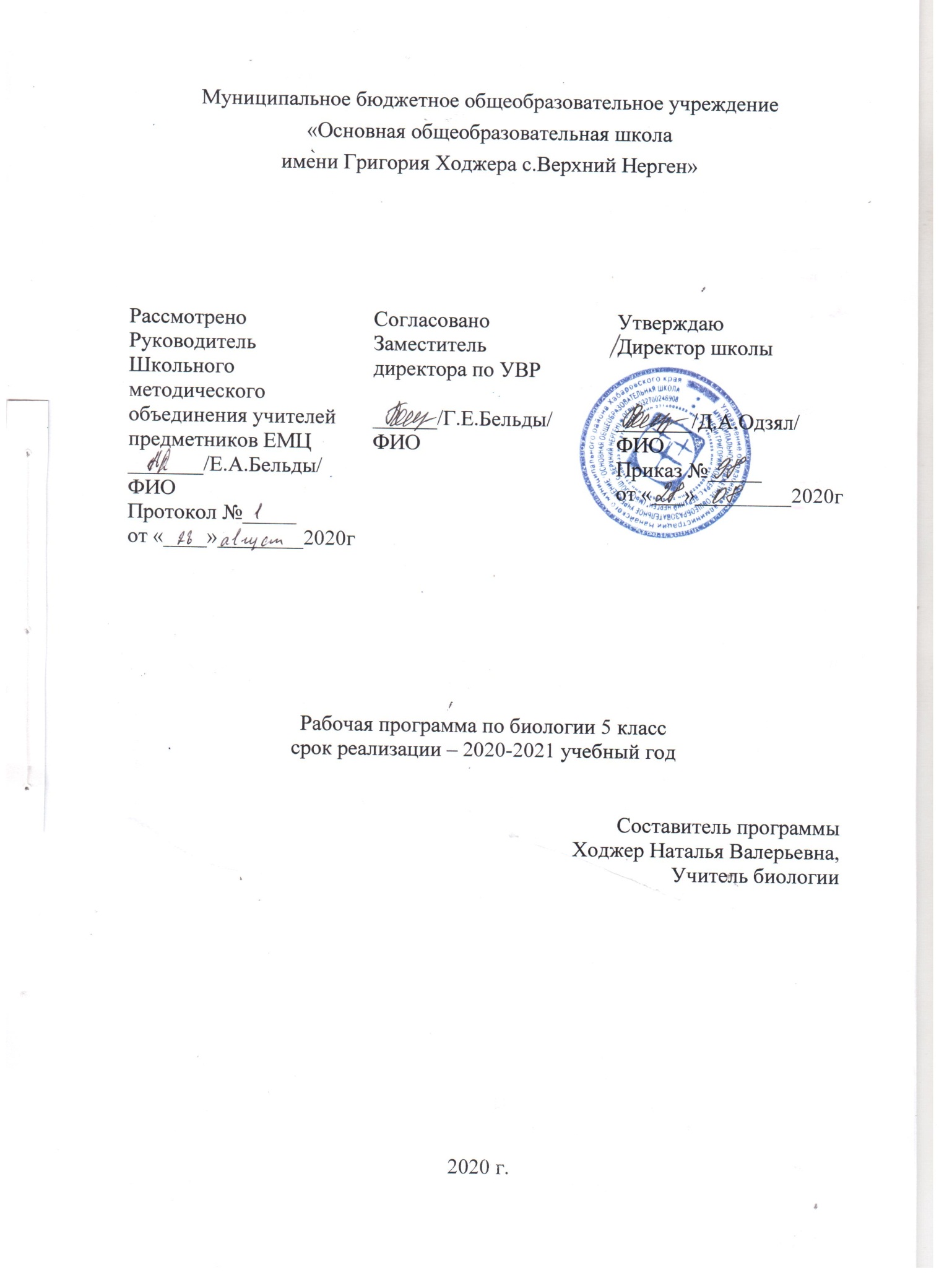                                         Пояснительная записка      Рабочая программа по биологии для 5 класса составлена в соответствии с Федеральным государственным образовательным стандартом, программы основного (общего) образования, учебного плана МБОУ ООШ с.Верхний Нерген на 2020-2021 учебный год, ООП ООО МБОУ ООШ с.Верхний Нерген, примерной программы по биологии.      Курс продолжает изучение естественнонаучных дисциплин, начатое в начальной школе, одновременно являясь основой для изучения естественных наук в старшей школе. Предлагаемая рабочая программа реализуется в учебниках биологии и учебно-методических пособиях, созданных коллективом авторов под руководством Т.С. Суховой. Учебное содержание курса биологии включает: «Биология. 5 класс». 34ч. 1 ч в неделю. Биология входит в число естественных наук, изучающих природу, а также пути познания человеком природы. Значение биологических знаний для современного человека трудно переоценить. Помимо мировоззренческого значения, адекватные представления о живой природе лежат в основе мероприятий по поддержанию здоровья человека, его безопасности и производственной деятельности в любой отрасли хозяйства.         Изучение биологии в 5 классе направлено на достижение следующих целей:освоение знаний об основных царствах живых организмов; сведений по общей экологии, знакомство учащихся с происхождением человека и его местом в живой природе;овладение начальными естественно-научными умениями проводить наблюдения, опыты и измерения, описывать их результаты, формулировать выводы;развитие способностей учеников взаимодействовать с миром природы, желания познать биологические объекты и явления, чувствовать их красоту и значительность для жизни человека;воспитание положительного эмоционально-ценностного отношения к окружающей природе; стремления к повседневному общению с природой, в соответствии с экологическими принципами поведения;применение полученных знаний и умений для решения практических задач, связанных с повседневной жизнью; безопасное поведение в природной среде.	На основании Государственного образовательного стандарта в содержании рабочей программе предполагается реализовать системно-деятельностный подход, который определяет следующие задачи обучения:личностные, включающие сформированность мотивации к обучению и целенаправленной познавательной деятельности, системы значимых социальных и межличностных отношений;метапредметные, включающие освоенные обучающимися межпредметные понятия и универсальные учебные действия (регулятивные, познавательные, коммуникативные), способность их использования в учебной, познавательной практике, самостоятельность планирования и осуществления учебной деятельности и организации учебного сотрудничества с педагогами и сверстниками;предметные, включающие обучающимися в ходе изучения биологии умения, специфические для данной предметной области, виды деятельности по получению нового знания в рамках учебного предмета, его преобразованию и применению в учебных, учебно-проектных ситуациях, формирование научного типа мышления, владение научной терминологией, ключевыми понятиями, методами и приемами.Результаты освоения курса биологии в 5 классе Личностными результатами изучения предмета «Биология 5 класс» являются следующие умения: Осознавать единство и целостность окружающего мира, возможности его познаваемости и объяснимости на основе достижений науки. Анализировать опыт собственных действий и образа жизни с точки зрения последствий для окружающей среды. Приводить примеры заповедников России и Самарской области, объяснять их ценность. Анализировать опыт разработки и реализации проектов на экологическую тему. Постепенно выстраивать собственное целостное мировоззрение. Осознавать потребность и готовность к самообразованию, в том числе и в рамках самостоятельной деятельности вне школы. Оценивать жизненные ситуации с точки зрения безопасного образа жизни и сохранения здоровья. Оценивать экологический риск взаимоотношений человека и природы. Формировать экологическое мышление: умение оценивать свою деятельность и поступки других людей с точки зрения сохранения окружающей среды – гаранта жизни и благополучия людей на Земле.          Метапредметными результатами изучения курса «Биология» является формирование универсальных учебных действий (УУД). Регулятивные УУД : Формулировать учебную проблему под руководством учителя. Ставить цель деятельности на основе поставленной проблемы и предлагать несколько способов ее достижения. Самостоятельно анализировать условия достижения цели на основе учёта выделенных учителем ориентиров действия в новом учебном материале. Планировать пути достижения целей. Планировать ресурсы для достижения цели. Принимать решения в проблемной ситуации на основе переговоров. Самостоятельно планировать и осуществлять текущий контроль своей деятельности. Вносить необходимые коррективы в исполнение как в конце действия, так и по ходу его реализации. Оценивать продукт своей деятельности. Указывать причины успехов и неудач в деятельности. Называет трудности, с которыми столкнулся при решении задачи, и предлагать пути их преодоления в дальнейшей деятельности. Составлять (индивидуально или в группе) план решения проблемы (выполнения проекта). Работая по плану, сверять свои действия с целью и, при необходимости, исправлять ошибки самостоятельно. В диалоге с учителем совершенствовать самостоятельно выработанные критерии оценки. Познавательные УУД : Осуществлять расширенный поиск информации с использованием ресурсов библиотек и Интернета. Вычитывать все уровни текстовой информации. Уметь определять возможные источники необходимых сведений, производить поиск информации, анализировать и оценивать ее достоверность. Переводить сложную по составу информацию из графического или символьного представления в текст и наоборот. Составлять тезисы, различные виды планов (простых, сложных и т.п.). Преобразовывать информацию из одного вида в другой. Создавать модели и схемы для решения задач. Устанавливать взаимосвязь описанных в тексте событий, явлений, процессов. Участвовать в проектно - исследовательской деятельности. Проводить наблюдение и эксперимент под руководством учителя. Коммуникативные УУ Д : Соблюдать нормы публичной речи и регламент в монологе и дискуссии. Формулировать собственное мнение и позицию, аргументировать их. Координировать свою позицию с позициями партнёров в сотрудничестве при выработке общего решения в совместной деятельности. Устанавливать и сравнивать разные точки зрения, прежде чем принимать решения и делать выбор. Осуществлять взаимный контроль и оказывать в сотрудничестве необходимую взаимопомощь. организовывает и планирует учебное сотрудничество с учителем и сверстниками; определять цели и функции участников, способы взаимодействия; планировать общие способы работы; Уметь работать в группе — устанавливать рабочие отношения, эффективно сотрудничать и способствовать продуктивной кооперации; устраивать групповые обсуждения и обеспечивать обмен знаниями между членами группы для принятия эффективных совместных решений. Самостоятельно организовывать учебное взаимодействие в группе (определять общие цели, распределять роли, договариваться друг с другом и т.д.). Предметными результатами изучения предмета «Биология 5 класс» являются следующие умения: осознание роли жизни: – определять роль в природе различных групп организмов; – объяснять роль живых организмов в круговороте веществ экосистемы. рассмотрение биологических процессов в развитии: – приводить примеры приспособлений организмов к среде обитания и объяснять их значение; – находить черты, свидетельствующие об усложнении живых организмов; – объяснять приспособления на разных стадиях жизненных циклов. использование биологических знаний в быту: – объяснять значение живых организмов в жизни и хозяйстве человека. объяснять мир с точки зрения биологии: – перечислять отличительные свойства живого;– различать (по таблице) основные группы живых организмов (бактерии: безъядерные, ядерные: грибы, растения, животные) и основные группы растений (водоросли, мхи, хвощи, плауны, папоротники, голосеменные и цветковые); – определять основные органы растений (части клетки); – понимать смысл биологических терминов; Давать определение понятиям. Осуществлять сравнение, сериацию и классификацию, самостоятельно выбирая основания и критерии для указанных логических операций. Объяснять явления, процессы, связи и отношения, выявляемые в ходе исследования; Уметь структурировать тексты (выделять главное и второстепенное, главную идею текста, выстраивать последовательность описываемых событий). Анализировать, сравнивать, классифицировать и обобщать факты и явления. Выявлять причины и следствия простых явлений. – характеризовать методы биологической науки (наблюдение, сравнение, эксперимент, измерение) и их роль в познании живой природы;                        – проводить биологические опыты и эксперименты и объяснять их результаты; пользоваться увеличительными приборами и иметь элементарные навыки приготовления и изучения препаратов.                     Место курса биологии в базисном учебном плане.	Программа разработана в соответствии с базисным учебным планом (БУПом) для ступени основного общего образования. Биология в основной школе изучается с 5 по 9 классы. Общее число учебных часов за 5 лет обучения составляет 306, из них 34 (1 час в неделю) в 5 классе.	В соответствии с базисным учебным (общеобразовательным) планом курсу биологии на ступени основного общего образования предшествует курс «Окружающий мир». По отношению к курсу биологии он является пропедевтическим.	Содержание курса биологии в основной школе является базой для изучения общих биологических закономерностей, законов, теорий в старшей школе. Таким образом, содержание курса биологии в основной школе представляет собой базовое звено в системе непрерывного биологического образования и является основой для последующей уровневой и профильной дифференциации.		Согласно действующему базисному учебному плану, рабочая программа предусматривает обучение биологии в 5-х классах в объеме 1 часа в неделю, за год 34 часа.	Рабочей программой запланировано проведение 6 лабораторных работ по следующим темам:«Изучение увеличительных приборов»;«Знакомство с клетками растений»;«Знакомство с внешним строением растения»;«Наблюдение за передвижением животных»	Рабочая программа предусматривает разные варианты материально-технического обеспечения учебного процесса.	В частности:проектор,световой микроскоп,предметные стекла,готовые микропрепараты по ботанике и зоологии,плодовые тела грибов — трутовиков,гербарии культурных растений,таблицы и др.Содержание учебного курса «Биология, 5 класс»(34 часа 1-час в неделю)Отличие живого от неживого (6 ч)   Методы изучения живой и неживой природы: опыт, наблюдение, описание, измерение. Лабораторное оборудование и измерительные приборы. Знакомство с увеличительными приборами. Методы изучения живых организмов: наблюдение, измерение, эксперимент. Правила работы в кабинете биологии, правила работы с биологическими приборами и инструментами Общие признаки тел живой и неживой природы: масса, форма, цвет, размер. Наличие в телах живой и неживой природы сходных веществ. Выявление опытным путём признака органических веществ – обугливания при горении. Отличительные признаки живых организмов Особенности химического состава живых организмов: органические и неорганические вещества; их роль в организме. Белки, жиры, углеводы – важнейшие органические вещества, необходимые для жизни. Вода – необходимое условие жизни. Содержание воды и минеральных солей в живых организмах. Источники органических веществ и минеральных солей для различных живых организмов. Свойства живых организмов - обмен веществ (дыхание, питание, выделение), рост, развитие, размножение, раздражимость, наследственность, изменчивость. Биология – наука о живом. Обмен веществ и превращения энергии – признак живых организмов. Рост и развитие организмов. Размножение. Раздражимость. Наследственность и изменчивость – свойства организмов. Методы изучения живых организмов: наблюдение, измерение, эксперимент Экскурсия «Живая и неживая природа» Методы изучения живых организмов: наблюдение, измерение, эксперимент Клеточное строение организмов (5 ч)    Клеточное строение организмов. Многообразие клеток. Клеточное строение бактерий, грибов, растений, животных, человека. Вирусы – неклеточная форма жизни. Строение растительной и животной клеток, их сходство и различие. Понятие об органоидах клетки. Функции клеточной мембраны, цитоплазмы и ядра. Взаимосвязь строения растительной и животной клеток со способом питания растений и животных. Пластиды – органоиды растительной клетки. Роль хлоропластов. Строение клетки: ядро, клеточная оболочка, плазматическая мембрана, цитоплазма, пластиды, митохондрии, вакуоли. Хромосомы. Разделение клеток многоклеточного организма по функциям. Взаимосвязь строения клеток с выполняемой ими функцией. Понятие о ткани. Клеточное строение организмов. Устройство увеличительных приборов и правила работы с ними. Приготовление микропрепаратов. Изучение клеток растений на микропрепаратах и их описание. Методы изучения живых организмов: наблюдение, измерение, эксперимент. Жизнедеятельность организмов (20 ч)Продолжительность жизни разных организмов. Экспериментальные доказательства появления живого от неживого. Опыты Ф. Реди и ван Гельмонта. Рост и развитие организмов. Размножение Половое и бесполое размножение. Мужские и женские гаметы. Образование зиготы. Оплодотворение. Развитие зародыша. Появление нового организма. Сочетание у потомков признаков обоих родителей при половом размножении. Появление точных копий материнского организма при бесполом размножении. Бесполое и половое размножение у животных. Клетки, участвующие в половом и бесполом размножении животных. Половое и бесполое размножение гидры. Обоеполые организмы. Дождевой червь и виноградная улитка – гермафродиты. Миф о Гермафродите. Животные. Размножение, рост и развитие. Бесполое и половое размножение. Цветок, плод, семя – органы, служащие для размножения растений. Понятие о половом размножении цветковых растений. Строение семени, несущего зародыш нового растения. Растения. Рост, развитие и размножение. Половое размножение. Изучение органов цветкового растения. Бесполое размножение растений: частями, стебля, корня, листьями, усами и др. Знакомство с комнатными растениями, размножающимися без помощи семян. Растения. Рост, развитие и размножение. Значение солнечного света в жизни растений. Образование хлорофилла на свету. Солнце, жизнь и хлорофилл. Экспериментальные подтверждения образования растением органических веществ из неорганических (опыт ван Гельмонта). К.А. Тимирязев о значении зелёных растений на Земле. Растения. Процессы жизнедеятельности: питание, фотосинтез. Взаимосвязь организмов и окружающей среды. Роль корней в жизни растений. Корень – орган минерального питания. Экспериментальное доказательство содержания в почве минеральных солей. Растения- хищники. Органы растений. Питание растений. Питание животных и человека готовыми органическими веществами. Понятие о растительноядных, хищниках и паразитах. Разнообразие приспособлений у животных, питающихся разной пищей. Наблюдение за питанием домашних животных. Экскурсия «Живые организмы зимой» Многообразие паразитов. Приспособленность паразитов к обитанию в организме хозяина. Паразитизм как способ питания. Общие признаки паразитов. Роль паразитов в регулировании численности других организмов. Приспособления живых организмов к различным средам обитания Пути поступления минеральных солей в организм растений, животных и человека. Минеральные соли, необходимые человеку. Борьба с загрязнением почвы, воды, продуктов питания. Понятие о нитратах, их отрицательном влиянии на организм. Роль питания, транспорта веществ, удаления продуктов обмена в жизнедеятельности клетки и организма. Вода – необходимое условие жизни, составная часть всех живых организмов. Экспериментальные доказательства наличия воды в живых организмах. Вода – растворитель веществ, входящих в состав живого организма. Испарение воды листьями. Значение процесса испарения в жизни живых организмов. Приспособленность живых организмов к добыванию и сохранению воды. Охрана воды – условие сохранения жизни на Земле. Особенности химического состава живых организмов: неорганические и органические вещества, их роль в организме. Процессы жизнедеятельности организмов. Регуляция процессов жизнедеятельности. Пища – источник энергии, необходимой для жизни. Растения – преобразователи энергии Солнца, создатели органического вещества богатого энергией. Растительная пища – источник энергии для растительноядных животных. Растительноядные как источник энергии для хищника. Процесс питания как процесс получения энергии. Обмен веществ и превращения энергии – признак живых организмов. Пищевые связи в экосистеме. Взаимосвязь способов питания растений и животных с их строением и образом жизни. Движения. Активное передвижение – свойство животных. Разнообразие способов передвижения животных. Движение органов растения. Активное передвижение как способ добывания пищи – источника энергии, необходимой для жизни. Сравнительная характеристика свободноживущего червя и червя-паразита. Взаимосвязи организмов и окружающей среды. Процессы жизнедеятельности: обмен веществ и превращения энергии, питание, фотосинтез. Регуляция процессов жизнедеятельности. Значение запасных питательных веществ для жизнедеятельности организма. Зависимость расхода энергии от образа жизни. Активный и пассивный отдых. Расход питательных веществ в процессе роста и развития организма. Понятия о росте организма за счет деления клеток. Потребность каждой живой клетки в питательных веществах – источниках энергии. Среда – источник веществ и энергии. Процессы жизнедеятельности: обмен веществ и превращения энергии, питание, фотосинтез. Рост и развитие организмов. Дыхание – общее свойство живого. Понятие о газообмене. Роль органов дыхания в обеспечении процесса газообмена. Экспериментальное доказательство отличия состава вдыхаемого и выдыхаемого воздуха. Приспособленность животных и растений к получению необходимого для их жизни кислорода. Дыхание как способ добывания энергии. Расход клетками кислорода и питательных веществ. Практическое применение знаний о взаимосвязи процессов питания и дыхания с движением организма. Роль дыхания в жизнедеятельности клетки и организма. Экскурсия «Живые организмы весной». Методы изучения живых организмов: наблюдение, измерение, эксперимент Единство живой и неживой природы. (1ч ) Земля – наш общий дом. Все ли мы знаем о жизни на Земле? Биосфера - особая оболочка Земли. Роль человека на Земле Итоговая контрольная работ. Задание на лето (1 ч) Учебно–тематический планЛабораторные работыОпыты, выполняемые в домашних условияхМатериально-техническое обеспечение учебного процесса (рекомендованное)Материально-техническое оснащение кабинета биологии необходимо для организации процесса обучения в целях реализации требований ФГОС о достижении результатов освоения основной образовательной программы. В кабинете биологии осуществляются как урочная, так и внеурочная формы учебно-воспитательной деятельности с учащимися.Лабораторный инструментарий необходим как для урочных занятий, так и для проведения наблюдений и исследований в природе, постановки и выполнения опытов, в целом — для реализации научных методов изучения живых организмов. Натуральные объекты используются как при изучении нового материала, так и при проведении исследовательских работ, подготовке проектов, обобщении и систематизации, построении выводов с учётом выполненных наблюдений.Учебные модели служат для демонстрации структуры и взаимосвязей различных биологических систем и для реализации моделирования как процесса изучения и познания, развивающего активность и творческие способности обучающихся.В комплект технических и информационно-коммуникативных средств обучения входят: аппаратура для записей и воспроизведения аудио- и видеоинформации, компьютер, мультимедиапроектор, интерактивная доска, коллекция медиа-ресурсов, электронные приложения к учебникам, обучающие программы, выход в Интернет.Использование экранно-звуковых и электронных средств обучения позволяет активизировать деятельность обучающихся, получать более высокие качественные результаты обучения; формировать ИКТ- компетентность, способствующую успешности в учебной деятельности: при подготовке к ЕГЭ обеспечивать самостоятельность в овладении содержанием курса биологии, формировании универсальных учебных действий, построении индивидуальной образовательной программы.Комплекты печатных демонстрационных пособий:(таблицы, транспаранты, портреты выдающихся учёных-биологов).Натуральные объекты:ГербарииОсновные группы растенийСельскохозяйственные растения Растительные сообщества КоллекцииГолосеменные растенияСемена и плодыЧучела позвоночных животных Рыба, голубь, сорока, крыса Комплекты микропрепаратов Ботаника IБотаника II Зоология АнатомияОбъёмные моделиГидраСтроение корня Строение листа Стебель растения ЦветокРельефные таблицыСтроение лёгкихМагнитные модели-аппликации Классификация растений и животных Строение и разнообразие простейших Строение и размножение гидрыЦиклы развития печёночного сосальщика и бычьего цепня Развитие насекомых с полным и неполным превращением Разнообразие беспозвоночныхРазвитие костной рыбы и лягушкиРазвитие птицы и млекопитающего (человека)Наборы муляжейПлоды, овощи, фруктовые растения, грибыПриборыДемонстрационныеДля демонстрации водных свойств почвыДля демонстрации всасывания воды корнями растений Для обнаружения дыхательного газообмена у растений и животныхРаздаточныеДля сравнения содержания СО2 во вдыхаемом и выдыхаемом воздухеЛупа ручнаяЛупа препаровальнаяМикроскопПосуда и принадлежности для опытовДемонстрационныеНабор химической посуды и принадлежностей по биологии для демонстрационных работ(КДОБУ)Штатив лабораторный (ШЛб) Доска для сушки посудыСтолик подъёмно-поворотный с двумя плоскостямиЛабораторныеНабор препаровальных инструментовНабор химической посуды и принадлежностей для лабораторных работ по биологии (НПБЛ) Спиртовка лабораторная литаяПечатные пособияДемонстрационныеКомплект таблиц «Ботаника 1. Грибы, лишайники, водоросли, мхи, папоротникообразные иголосеменные растения.Комплект таблиц «Ботаника 2. Строение и систематика цветковых растений» Комплект таблиц «Зоология 1. Беспозвоночные»Комплект таблиц «Зоология 2. Позвоночные»Комплект таблиц «Человек и его здоровье 1. Уровни организации человеческого организма» Комплект таблиц «Человек и его здоровье 2. Регуляторные системы»Портреты биологовРаздаточныеКомплект таблиц «Разнообразие животных. Птицы»Комплект таблиц «Разнообразие животных. Млекопитающие» Комплект таблиц «Биосфера — глобальная экосистема. Вмешательство человека»Комплект таблиц «Экосистема — экологическая единица окружающей среды»Планируемые результаты изучения курса «Биология 5 класс»Система планируемых результатов: личностных, метапредметных и предметных в соответствии с требованиями стандарта представляет комплекс взаимосвязанных учебно-познавательных и учебно-практических задач, выполнение которых требует от обучающихся овладения системой учебных действий и опорным учебным материалом. В структуре планируемых результатов выделяются: •ведущие цели и основные ожидаемые результаты основного общего образования, отражающие такие общие цели, как формирование ценностно-смысловых установок, развитие интереса; целенаправленное формирование и развитие познавательных потребностей и способностей обучающихся средствами предметов; •планируемые результаты освоения учебных и междисциплинарных программ, включающих примерные учебно-познавательные и учебно-практические задачи: - характеризовать особенности строения и процессов жизнедеятельности биологических объектов (клеток, организмов), их практическую значимость; - применять методы биологической науки для изучения клеток и организмов: проводить наблюдения за живыми организмами, ставить несложные биологические эксперименты и объяснять их результаты, описывать биологические объекты и процессы; - использовать составляющие исследовательской и проектной деятельности по изучению живых организмов (приводить доказательства, классифицировать, сравнивать, выявлять взаимосвязи); - ориентироваться в системе познавательных ценностей: оценивать информацию о живых организмах, получаемую из разных источников; последствия деятельности человека в природе. Учащийся: получит возможность научиться: •соблюдать правила работы в кабинете биологии, с биологическими приборами и инструментами; выращивания и размножения культурных растений, домашних животных; •выделять эстетические достоинства объектов живой природы; •осознанно соблюдать основные принципы и правила отношения к живой природе; •ориентироваться в системе моральных норм и ценностей по отношению к объектам живой природы (признание высокой ценности жизни во всех её проявлениях, экологическое сознание, эмоционально-ценностное отношение к объектам живой природы); •находить информацию о растениях и животных в научно-популярной литературе, биологических словарях и справочниках, анализировать, оценивать её и переводить из од ной формы в другую; •выбирать целевые и смысловые установки в своих действиях и поступках по отношению к живой природе. Дополнительная литература для учителя: Закон РФ «Об образовании»; ФГОС (базовый уровень); Примерная программа по биологии (базовый уровень); Требования к оснащению учебного процесса по биологии; Рабочая программа ФГОС БИОЛОГИЯ Москва Издательский центр Вентана-Граф 2012 Авторы: И.Н. Пономарёва, В.С. Кучменко, О.А. Корнилова, А.Г. Драгомилов, Т.С. Сухова Биология: 5–9 классы : программа. — М. : Вентана-Граф, 2012. — 304 с. Методическое пособие Биология: 5 класс: методическое пособие Т.С. Сухова, В.И. Строганов - М.: «Вентана-Граф, 2013 — 96 с. Методическое пособие: Пономарева И.Н., Кучменко В.С, Симонова Л.В. Биология, 6 класс, Растения. Бактерии. Грибы. Лишайники - М.: «Вентана-Граф», 144 с. Методическое пособие: Кучменко В.С, Суматохин С.В., 7 класс, Животные, Биология - М.: «Вентана – Граф», 176 с. Методическое пособие: Автор-составитель О.Л. Ващенко, Человек, 8 класс, Биология - Волгоград: Учитель-265 с. Методическое пособие: Пономарева И.Н., Симонова Л.В., Кучменко В.С., Основы общей биологии, 9 класс, – М.: Вентана-Граф, 144 с. Дополнительная литература для учащихся: Артамонов В.И. Редкие и исчезающие растения (По страницам Красной книги СССР): Кн.1. – М.: Агропромиздат, 1989. 383С.: ил. Биология и анатомия: Универ. Энцикл. Шк./ Сост. А.А. Воротников. – Мн.: Валев, 1995. – 528с.: ил. Верзилин Н.М. По следам Робинзона: книга для учащихся сред и ст. шк. возраста. – М.: Просвещение, 1994. – 218с. Губанов И.А. Энциклопедия природы России. Справочное издание. М.: 1996. – 556с. Энциклопедия для детей. Т 3. География. Гл. ред. М.Д. Аксенова. – М.: Аванта +, 2001. Энциклопедия для детей. Т. 4. Геология. – Гл. ред. М.Д. Аксенова. – М.: Аванта +, 2001. «Я познаю мир: Детская энциклопедия» под редакцией Е.М. Ивановой, 2000 год; «Энциклопедия для детей. Биология» под редакцией М.Д. Аксеновой - 2000№Тема разделаКоличество часовВ том числеВ том числеВ том числеВ том числеВ том числе№Тема разделаКоличество часовЛабораторные работыПрактические работыОпыты в домашних условияхЭкскурсииПроверочные работы1Введение12Отличие живого от неживого61113Клеточное строение организмов53114Жизнедеятельность организмов19343215Подведем итоги16Единство живой и неживой природы17Итоговая контрольная работа118Задание на лето19Итого 3465434№ рабо- ты Название работы Оборудование и объекты исследования № параграфа с описанием работы 1 Знакомство с микроскопом Школьный микроскоп 6 2 Приготовление микропрепарата. Рассматривание под микроскопом пузырьков воздуха и плесени 1. Микроскоп. 2. Предметное стекло 3. Покровное стекло 4. Препаровальная игла 5. Фильтровальная бумага, стеклянная палочка или пипетка 6. Стакан с водой 7. Плесень, выращенная на хлебе 7 3 Рассматривание под микроскопом клеток одно клеточных и многоклеточных организмов 1. Микроскоп 2. Готовые микропрепараты: а) одноклеточных организмов (инфузории); б) клеток многоклеточных организмов (растения и животного) 8 4 Изучение строения семени фасоли (гороха) 1. Лупа 2. Препаровальная игла 3. Набухшие семена фасоли (гороха) 12 5 Рассматривание под микроскопом клеток зеленого листа 1.Микроскоп 2. Готовый микропрепарат клеток зеленого листа 19 6 Рассматривание корней растений Гербарий растений с корневой системой 20 № Название опыта Оборудование № параграфа 1 Выращивание плесени на хлебе 1. Банка с крышкой 2. Влажная бумага или тряпочка 3. Кусочек хлеба 7 2 Выявление свойств живых организмов в процессе прорастания семян 1. Семена фасоли 2. Банка 3. Влажная тряпочка 14 3 Изучение испарения воды листьями 1. Бутылка с водой 2. Ветка с листьями 3. Одна - две столовые ложки расти- тельного масла 24 4 Изучение направления роста корня и движение стебля с листьями к свету 1. Проросшие семена фасоли (гороха) 2. Кусок пенопласта. 3. Булавки (3-4 штуки) 4. Банка-«колокол», которой прикрывают пенопласт с прикреплёнными семенами 5. Банка с влажной бумагой или ватой 26 